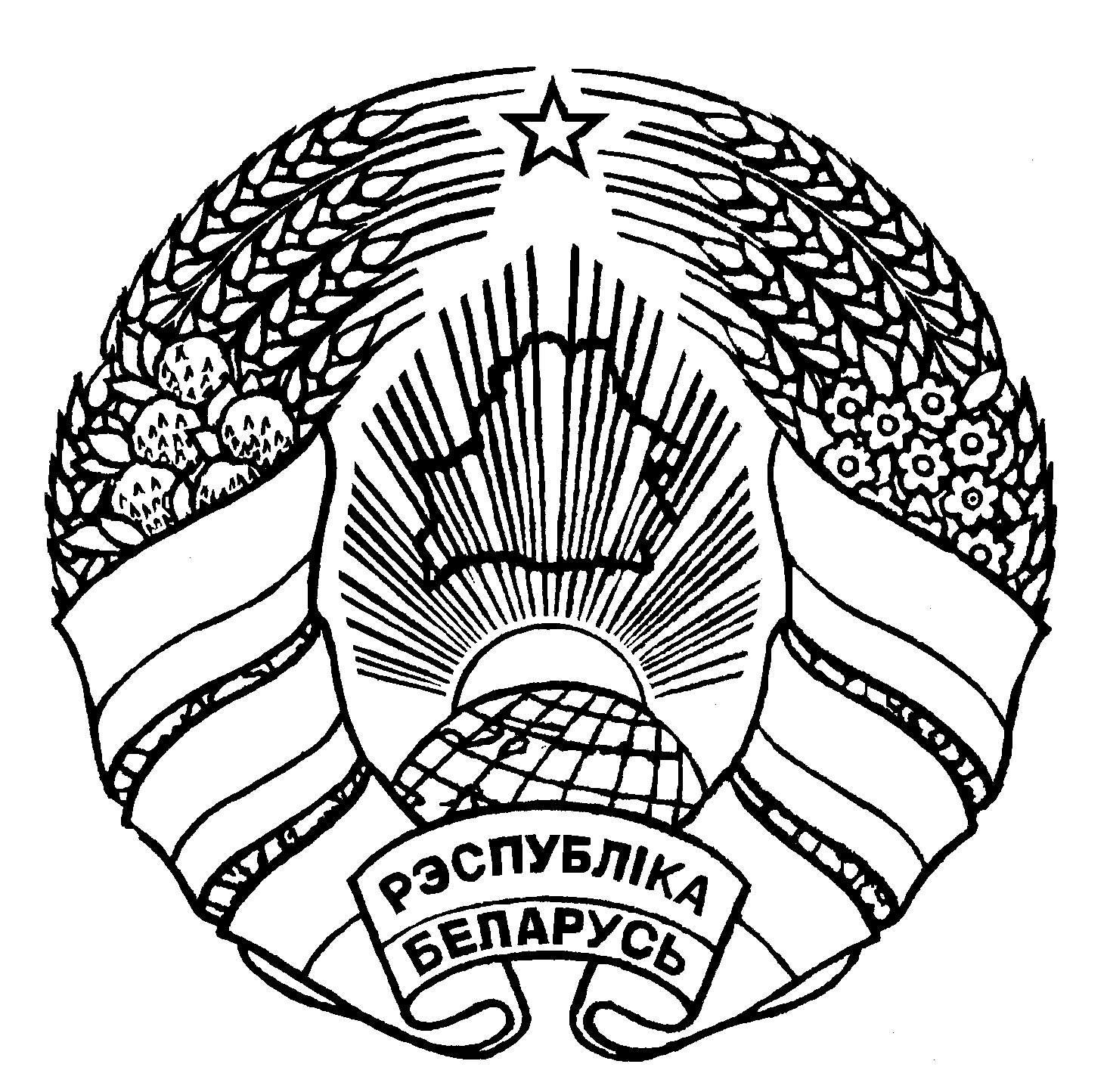 О перечне специальностей военных учреждений образования, на которыемогут быть зачислены без вступительных испытаний выпускники классов (групп) военно-патриотической направленности	Сообщаем и просим довести до выпускников и учащихся старших классов учреждений общего среднего образования, что на основании постановления Совета Министров Республики Беларусь от 21 марта 2024 г. № 197 «О перечнях профильных классов (групп) профессиональной направленности и специальностей» установлен перечень специальностей, на которые лица, прошедшие обучение в профильных классах (группах) военно-патриотической направленности, могут быть зачислены в военные учреждения высшего образования Республики Беларусь без вступительных испытаний.Приложение: в 1 экз. на 1 листе.Подпись (клавиша TAB передвигает курсор на 120 мм )Ректор института							А.В. Мощук05 Степусь 35 42 832Приложение 2 к постановлению Совета Министров Республики Беларусь 21.03.2024 № 194ПЕРЕЧЕНЬ специальностей, на которые могут быть зачислены без вступительных испытаний в учреждения высшего образования Республики Беларусь лица, прошедшие обучение в соответствующих профильных классах (группах) профессиональной направленности учреждений общего среднего образования5. Для лиц, прошедших обучение в профильных классах (группах) военно- патриотической направленности:Код специальности*           Наименование учреждений и специальностей*Военный факультет в учреждении образования «Белорусский государственный университет информатики и радиоэлектроники»Военный факультет в учреждении образования «Белорусская государственная академия авиации»Военно-транспортный факультет в учреждении образования «Белорусский государственныйВоенный факультет в учреждении образования «Гродненский государственный университет
имени Янки Купалы»Государственное учреждение образования «Институт пограничной службы Республики Беларусь»Военно-технический факультет в Белорусском национальном техническом университетеГалоўнае ўпраўленне па адукацыiБрэсцкага аблвыканкамаДЗЯРЖАЎНАЯ ЎСТАНОВА АДУКАЦЫІ“БРЭСЦКІ АБЛАСНЫ ІНСТЫТУТ РАЗВІЦЦЯ АДУКАЦЫІ”вул. Я.Купалы, 20/1, 224020, г. Брэст  тэл./ факс 35 42 99эл. адрас: mail@boiro.by02.05.2024 № 02-05/956Главное управление по образованиюБрестского облисполкома ГОСУДАРСТВЕННОЕ УЧРЕЖДЕНИЕ ОБРАЗОВАНИЯ“БРЕСТСКИЙ ОБЛАСТНОЙ ИНСТИТУТ РАЗВИТИЯ ОБРАЗОВАНИЯ”ул. Я.Купалы, 20/1, 224020, г. Брест  тэл./ факс 35 42 99эл. адрес: mail@boiro.byГалоўнае ўпраўленне па адукацыiБрэсцкага аблвыканкамаДЗЯРЖАЎНАЯ ЎСТАНОВА АДУКАЦЫІ“БРЭСЦКІ АБЛАСНЫ ІНСТЫТУТ РАЗВІЦЦЯ АДУКАЦЫІ”вул. Я.Купалы, 20/1, 224020, г. Брэст  тэл./ факс 35 42 99эл. адрас: mail@boiro.by02.05.2024 № 02-05/956Начальникам управлений и отделов по образованию горрайисполкомов, администраций районов г. БрестаНачальникам управлений и отделов по образованию горрайисполкомов, администраций районов г. БрестаУчреждение образования «Военная академия Республики Беларусь»6-05-1031-01управление подразделениями Сухопутных войск6-05-1031-03управление подразделениями ракетных войск и артиллерии6-05-1031-04управление воздушными судами государственной авиации6-05-1031-06управление воздушным движением в государственной авиации6-05-1031-07правовое обеспечение деятельности внутренних войск6-05-1031-09идеологическая работа в подразделениях Вооруженных Сил6-05-1031-11управление подразделениями разведки6-05-1031-12управление воздушно-десантными подразделениями6-05-1031-14эксплуатация специальных радиотехнических систем6-05-1031-15эксплуатация инфокоммуникационных и автоматизированных систем управления специального назначения6-05-1031-16эксплуатация систем радиомониторинга и радиопротиводействия6-05-1031-17       эксплуатация авиационной техники и средств радиотехнического обеспечения           полетов государственной авиации6-05-1031-18эксплуатация наземных систем вооруженияВоенный факультет в Белорусском государственном университете6-05-0531-03радиационная, химическая и биологическая защита6-05-0532-06геоинформационные системы6-05-0311-02экономика и управление6-05-0715-07эксплуатация наземных транспортных и технологических машин и комплексов7-07-0732-01строительство зданий и сооружений6-05-0611-06системы и сети инфокоммуникаций6-05-0713-03радиосистемы и радиотехнологии6-05-1031-19эксплуатация аэродромов и средств наземного обеспечения полетовуниверситет транспорта»6-05-1031-08управление системами транспортного и автотехнического обеспечения6-05-1031-02тыловое обеспечение войск6-05-1034-01 пограничная безопасность